 Ш У Ö МП О С Т А Н О В Л Е Н И Еот                2017 года                                                                                              №  Республика Коми, Ижемский район, с. Ижма					                         О внесении изменений в постановление администрации муниципального района «Ижемский» от 12 января 2017 года № 5 «Об утверждении порядка оказания финансовой поддержки (субсидирования) организациям, крестьянским (фермерским) хозяйствам в муниципальном  районе «Ижемский»Руководствуясь Федеральным законом от 29 декабря 2006 года № 264-ФЗ «О развитии сельского хозяйства», постановлением Правительства Российской Федерации от 6 сентября 2016 года № 887 «Об общих требованиях к нормативным правовым актам,  муниципальным правовым актам, регулирующим предоставление субсидий юридическим лицам (за исключением субсидий государственным (муниципальным) учреждениям), индивидуальным предпринимателям, а также физическим лицам – производителям товаров, работ и услуг» и в целях реализации подпрограммы 2 «Развитие агропромышленного комплекса в Ижемском районе» муниципальной программы муниципального образования муниципального района «Ижемский» «Развитие экономики», утвержденной постановлением администрации муниципального района «Ижемский» от  30 декабря 2014 года № 1261,администрация муниципального района «Ижемский»П О С Т А Н О В Л Я Е Т         1. Внести в постановление администрации муниципального района «Ижемский» от 12 января 2017 года № 5 «Об утверждении порядка оказания финансовой поддержки (субсидирования) организациям, крестьянским (фермерским) хозяйствам в муниципальном  районе «Ижемский» (далее - Постановление) следующие изменения:        1) пункт  1.4.  раздела 1 «Общие положения» Приложения 1 Постановления изложить в новой редакции:     «1.4. Главным распорядителем как получатель бюджетных средств является администрация  муниципального района «Ижемский» (далее - Администрация).»;         2) абзац 2 пункта 2.9. раздела 1 «Общие положения» Приложения 1 Постановления изложить в новой редакции:  «Срок подготовки договора не может превышать 5 рабочих дней с даты подписания постановления Комиссии.»;         3) пункт  1.3.и 1.4.  раздела 1 «Общие положения» Приложения 2 Постановления изложить в новой редакции: «1.3. Основной целью предоставления субсидии является возмещение затрат организациям, крестьянским (фермерским) хозяйствам на приобретение племенного крупного рогатого скота для обновления стада и увеличения производства сельскохозяйственной продукции.1.4. Главным распорядителем как получатель бюджетных средств является администрация  муниципального района «Ижемский» (далее - Администрация).»;        4) пункт  2.13. раздела 2 «Условия и порядок предоставления субсидии» Приложения 2 Постановления изложить в новой редакции:  «2.13. Перечисление субсидии получателю субсидий осуществляется на основании договора о предоставлении субсидии  на расчетные счета, открытые получателем субсидии в кредитных организациях, не позднее десятого рабочего дня после принятия Администрацией решения о предоставлении субсидии.»;        5) пункт  1.3.и 1.4.  раздела 1 «Общие положения» Приложения 3 Постановления изложить в новой редакции: «1.3. Основной целью предоставления субсидии является  возмещение затрат организациям, крестьянским (фермерским) хозяйствам (далее - организация)  на  приобретение основных средств  осуществляется в отношении: оборудования, устройств, механизмов,  транспортных средств (за исключением легковых автомобилей и самоходных машин), станков, приборов, аппаратов, агрегатов, установок, машин, относящихся ко второй и выше амортизационным группам Классификации основных средств, включаемых в амортизационные группы, утвержденной постановлением Правительства Российской Федерации от 1 января 2002 года № 1 «О классификации основных средств, включаемых в амортизационные группы» (далее - оборудование), за исключением оборудования, предназначенного для осуществления оптовой и розничной торговой деятельности субъектами малого и среднего предпринимательства.1.4. Главным распорядителем как получатель бюджетных средств является администрация  муниципального района «Ижемский» (далее - Администрация).»;6) пункт  2.12. раздела 2 «Условия и порядок предоставления субсидии» Приложения 3 Постановления изложить в новой редакции: «2.12. Перечисление субсидии получателю субсидий осуществляется на основании договора о предоставлении субсидии  на расчетные счета, открытые получателем субсидии в кредитных организациях, не позднее десятого рабочего дня после принятия Администрацией решения о предоставлении субсидии.»;7) пункт  2.12. раздела 2 «Условия и порядок предоставления субсидии» Приложения 4 Постановления изложить в новой редакции:«2.12. Перечисление субсидии получателю субсидий осуществляется на основании договора о предоставлении субсидии  на расчетные счета, открытые получателем субсидии в кредитных организациях, не позднее десятого рабочего дня после принятия Администрацией решения о предоставлении субсидии.».Руководитель администрации муниципального района «Ижемский»                                                      Л.И. Терентьева«Изьва»муниципальнöй районсаадминистрация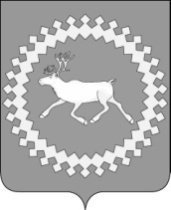 Администрациямуниципального района«Ижемский»